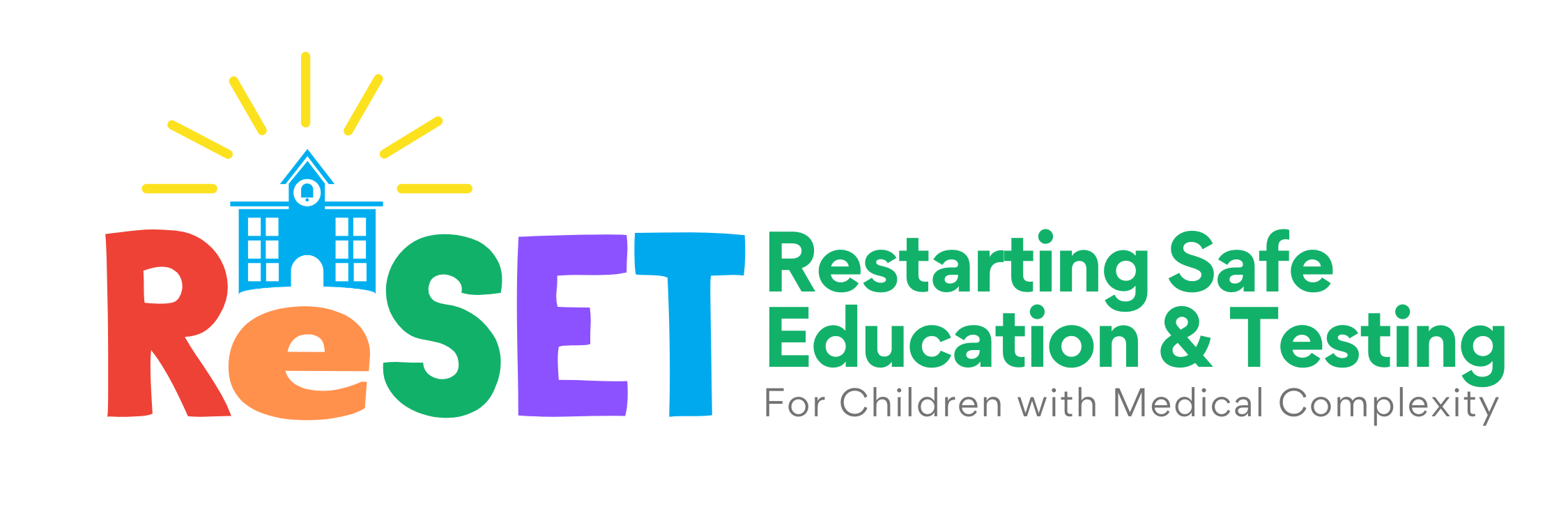 Herramienta para Tomar Decisiones Familiares Actualizado en septiembre de 2023 Cuando enfermedades como la influenza y el COVID-19 circulan en la comunidad,, puede ser difícil mantener seguro a su hijo en la escuela. Esta herramienta le ayudará a tomar las mejores decisiones para su hijo y su familia. Todas las decisiones finales sobre la forma en que se brindará la educación especial se tomarán en conjunto con el equipo del Programa de Educación Individualizada (IEP por sus siglas en inglés) de su hijo.Comprender los riesgos para la salud de su hijo	2Piense en la salud y el bienestar de su hijo en la escuela	3Determine las metas para su hijo y su familia	3Seleccione las estrategias que ayuden a alcanzar las metas y limiten los riesgos	4Planifique los próximo pasos	7Reúna más información. Decida cuando esté listo	8Notas	8Piense en el riesgo actual de las enfermedades respiratorias (influenza, COVID-19) a su hijo y a su familia.Converse con el equipo de atención médica de su hijo sobre aspectos como infección previa por COVID, estado de su vacunación, los problemas médicos específicos de su hijo y la transmisión comunitaria. Recuerde que los riesgos son menores si su hijo está completamente vacunado y puede cumplir con las medidas de seguridad recomendadas como uso de mascarilla, distanciamiento, lavado de manos, uso de equipo de protección y realización de pruebas. Pregunte a los maestros, al proveedor de atención primaria, y al equipo de atención médica de su hijo cuáles son las preocupaciones que tienen en relación con la asistencia en persona de su hijo a la escuela. La enfermera de la escuela también puede asistir con este paso. ¿Qué ideas y preocupaciones tiene sobre el riesgo actual general de su hijo? Piense en el día escolar de su hijo y en las actividades de comienzo a fin.¿Cuáles son las actividades que más le preocupan? Elija las actividades sobre las que tiene preguntas o en las que le gustaría concentrarse para garantizar la salud y el bienestar de su hijo mientras está en la escuela. Usted debería considerar el número de personas, la duración de la actividad, el distanciamiento físico y el que los estudiantes y del personal puedan usar mascarillas durante ese tiempo.Transporte hacia y desde la escuela Desayuno/AlmuerzoClases (el grupo completo)Clases (en grupos pequeños)Clase de Educación Física Clase de música Pasillos y tiempo de cambio de clases Terapia y servicios individuales Recreo y tiempo al aire libre  Actividades extracurriculares (incluyendo aquellas antes y después de la escuela)Otras:     ¿Piensa en la escuela de su hijo y en las estrategias en torno a COVID-19?Estas estrategias pueden incluir comunicarse con las familias, usar mascarillas, vacunación, distanciamiento físico, lavado de manos, equipo de protección, educar a las familias y estudiantes sobre la prevención de infecciones y los riesgos de las enfermedades respiratorias, y pruebas para detectar COVID-19.¿Qué estrategias está usando la escuela de su hijo para mantener a su hijo y a otros estudiantes sanos mientras están en la escuela?¿Qué protección individual o acomodaciones puede proporcionar su escuela para su hijo?Considere las metas educativas, sociales/emocionales y de salud de su hijo.¿Cuáles son las razones más importantes para que su hijo esté en la escuela?  ¿Cuáles son sus preocupaciones si su hijo no está recibiendo instrucción en persona en la escuela? Piense en forma creativa sobre las maneras en que puede alcanzar estas metas y reducir estos riesgos mientras está en la escuela. Piense en los momentos y situaciones que más le preocupan, como las que usted mencionó en la sección 2. Considere estrategias exitosas que otras familias y escuelas están usando durante aquellas actividades con el objeto de mejorar la seguridad y el aprendizaje en persona.Estos son algunos ejemplos:Establecer Prioridades para las Clases y las Actividades¿Existen ciertas clases, terapias u otras experiencias específicas que sean más esenciales que otras? ¿Podría limitarse la presencia en la escuela a esas actividades? Posibles Estrategias:Apoyo de los Adultos ¿Las personas que interactúan con su hijo lo hacen de la forma más segura posible, como usando mascarilla y equipo de protección cuando se recomienda, manteniendo una distancia segura y adecuada higiene de manos? Si no es así, ¿podrían hacerlo??Posibles Estrategias:Ajustes en el Horario del Día Escolar Si su hijo no puede usar una mascarilla durante un periodo de tiempo prolongado ¿podría limitarse el periodo de escuela en persona al periodo que su hijo puede tolerar? Posibles Estrategias:Espacios Seguros¿Hay lugares en la escuela en donde es menos probable que su hijo esté expuesto a los virus? ¿Hay momentos del día en que su hijo puede pasar tiempo en esos lugares? Posibles Estrategias:En la Escuela o No¿Tendría sentido que su hijo asista solo a una jornada parcial a la escuela o hacer arreglos para que asista a la escuela en otro lugar (la casa, una escuela privada más pequeña, etc.)?Posibles Estrategias:Transporte Antes y Después de la Escuela¿Cómo va y viene su hijo de la escuela? ¿Participa en programas antes o después de la escuela? ¿Es necesario hacer ajustes a estas opciones? Posibles Estrategias:Cambios en los Planes de IEP o 504¿Hay algunos cambios que se necesite hacer a los planes de IEP o 504 de su hijo para mantener su salud y seguridad? ¿Hay momentos del día en que necesita más ayuda de un adulto para moverse por los espacios y mantener su salud? Posibles estrategias:Contribución de la Escuela¿Los maestros, asistentes, enfermeras, terapeutas u otras personas que trabajan con su hijo tienen sugerencias sobre cómo éste podría asistir a la escuela en forma segura? Posibles estrategias:Hacer y Actualizar su Plan Según cómo se vayan dando las cosas, ¿podría comenzar con un plan ahora y hacer cambios en 1 o 2 meses? Posibles estrategiasElija las estrategias que usted y la escuela de su hijo deben seguir para optimizar su experiencia de aprendizaje en persona y garantizar su seguridad durante el día escolar. Escríbalas aquí.Identifique los pasos y las preguntas sobre las estrategias que ha elegido. Próximo Paso o Pregunta de SeguimientoUna vez que haya completado este documento, revíselo detalladamente. ¿Qué le llama la atención? ¿A qué quisiera darle seguimiento? ¿Qué le parece ser un buen punto de partida para comenzar? Después de que reflexione, será momento de compartir los resultados con sus personas de apoyo de confianza-incluidos maestros, proveedores primarios, terapeutas, especialistas, otros familiares, etc. Usted podría considerar cómo puede usar esta información para informar al plan de IEP o 544 de su hijo. Reúna más información de sus personas de apoyo de confianza y de otras fuentes según sea necesario para ayudarlo, cuando esté listo, a tomar las decisiones correctas para su hijo y su familia. Obtenga más información y manténgase en contacto con nosotros en reset4kids.org.aLas clases en persona y las actividades en grupo del niño practican el distanciamiento físico cuando sea posible. Permitir seis pies de distancia de los compañeros durante las clases y actividades prioritarias puede limitar el riesgo de exposición.bLas clases y actividades en grupo de los niños son divididas en grupos pequeños (cohorte). Esto mantiene las interacciones cercanas limitadas a un grupo pequeño o “cohorte”, con el objeto de limitar el riesgo de exposición.cEstimule y apoye a su hijo a abogar por sí mismos cuando no sea posible el distanciamiento, la formación de grupos pequeños o la implementación de otras estrategias de salud y seguridad. Piense en frases simples o gestos con las manos que su hijo puede practicar y usar para comunicar sus preferencias de distanciamiento y otras necesidades de protección a sus compañeros y maestros.    aEl personal adulto que interactúa directamente con su hijo acepta/debe usar mascarilla (Esto incluye maestros, asistentes, conductores de autobús, maestros de clases “especiales” como educación física, música y los supervisores de hora de la comida).bEl personal adulto que interactúa con su hijo acepta/debe vacunarse.aPregunte si la terapia u otros servicios individuales en la escuela se pueden programar después del horario de escuela o en otros momentos cuando haya menos personas en el edificio.bPermitir que el niño cambie de clases en otros momentos para limitar la exposición a las multitudes. aUse espacios al aire libre para educación física, comidas y clases siempre que sea posible.bUse el salón de clases o un módulo (“pod”) durante las comidas.cHaga que entreguen el almuerzo en los salones de clases o los módulos (“pods”) en lugar de que los niños se muevan o coman en la cafetería.aConsulte a la escuela qué clases y servicios están disponibles solo en persona y cuáles pueden ofrecerse o adaptarse para la instrucción en casa o virtual. Esto ayudará a comprender cuáles son sus opciones para un horario híbrido. bUse un horario híbrido para permitir que el niño asista a clases y servicios prioritarios en persona durante días con jornada parcial (p. ej. solo AM o PM) o semanas (2 a 3 días), y continue con instrucción virtual desde la casa para las clases o servicios.aTransporte a su hijo en forma privada o por su cuenta en vez de en el autobús.  Alentamos a las escuelas a reembolsar a las familias por este gasto si es posible.bAsignar los asientos en el autobús puede ayudar a minimizar la exposición y proporcionar distanciamiento. cEvite la congestión durante la entrada y salida de la escuela eligiendo un horario y lugar de menos tráfico para entrar y salir del edificio. aSolicite una reunión de evaluación a la escuela o al equipo de IEP de su hijo para compartir cualquier pregunta o preocupación relacionada con seguridad o salud del plan de IEP o 504. aConsulte con la escuela y el personal de apoyo adulto de su hijo para conocer y comprender las opciones disponibles para su hijo durante momentos específicos del día o en las actividades que le preocupan.bSolicite a la escuela y a la enfermera de la escuela que se mantenga en comunicación con su familia para informarle sobre posibles exposiciones o casos en la escuela para que pueda tomar decisiones informadas sobre la asistencia de su hijo en persona.aUse un enfoque lento y constante para empezar. Piense en cómo podría progresar el plan de su estudiante para incluir un mayor número de clases, días o servicios en persona con el tiempo, a medida que se sienta más cómodo con ellas. Estrategia 1Estrategia 2Estrategia 3